администрация  ПОСТАНОВЛЯЕТ:1. Внести изменение в постановление главы муниципального района - руководителя администрации  от 23 сентября 2008 г. № 1219 «О некоторых вопросах оплаты труда работников муниципальных учреждений муниципального района «Печора»: 1.1. приложение № 1 к постановлению изложить в редакции согласно приложению к настоящему постановлению.2. Настоящее постановление подлежит размещению на официальном портале муниципального района «Печора».Глава администрации                                                                              В.А. НиколаевДОЛЖНОСТНЫЕ ОКЛАДЫРУКОВОДИТЕЛЕЙ, СПЕЦИАЛИСТОВ И СЛУЖАЩИХ ОБЩЕОТРАСЛЕВЫХ ДОЛЖНОСТЕЙ МУНИЦИПАЛЬНЫХ УЧРЕЖДЕНИЙ МУНИЦИПАЛЬНОГО РАЙОНА «ПЕЧОРА»1. Профессиональная квалификационная группа«Общеотраслевые должности служащих первого уровня»:2. Профессиональная квалификационная группа«Общеотраслевые должности служащих второго уровня»:3. Профессиональная квалификационная группа«Общеотраслевые должности служащих третьего уровня»:4. Профессиональная квалификационная группа«Общеотраслевые должности служащих четвертого уровня»:5. Должностные оклады некоторых должностей специалистов и служащих --------------------------------Примечания:<1> за исключением случаев, когда должность с наименованием «главный» является составной частью должности руководителя или заместителя руководителя организации либо исполнение функций по должности специалиста с наименованием «главный» возлагается на руководителя и заместителя руководителя организации;<2> в случае если служащий осуществляет трудовую деятельность в  муниципальном учреждении, которое относится к III группе по оплате труда руководителей, служащему устанавливается должностной оклад, повышенный на 10 процентов, ко II группе по оплате труда руководителей - на 20 процентов, к I группе по оплате труда руководителей - на 35 процентов.Указанные повышенные должностные оклады образуют новые размеры должностных окладов;<3> в случае если служащий осуществляет трудовую деятельность в муниципальном учреждении, которое относится к III группе по оплате труда руководителей, служащему устанавливается должностной оклад, повышенный на 5 процентов, ко II группе по оплате труда руководителей - на 15 процентов, к I группе по оплате труда руководителей - на 25 процентов.Указанные повышенные должностные оклады образуют новые размеры должностных окладов;<4> в случае если служащий осуществляет трудовую деятельность в муниципальном учреждении, которое относится к III группе по оплате труда руководителей, служащему устанавливается должностной оклад, повышенный на 6 процентов, ко II группе по оплате труда руководителей - на 16 процентов, к I группе по оплате труда руководителей - на 35 процентов.Указанные повышенные должностные оклады образуют новые размеры должностных окладов;<5> в случае если служащий осуществляет трудовую деятельность в муниципальном учреждении, которое относится к V группе по оплате труда руководителей, служащему устанавливается должностной оклад, повышенный на 5 процентов, к IV группе по оплате труда руководителей - на 10 процентов, к III группе по оплате труда руководителей - на 15 процентов, ко II группе по оплате труда руководителей - на 20 процентов, к I группе по оплате труда руководителей - на 30 процентов.Указанные повышенные должностные оклады образуют новые размеры должностных окладов.»__________________________________________________________________Лист согласованияпостановления главы  администрации МР «Печора»                                    № ___________  от  «_____»  апреля  2014г.                                                                 Лист рассылкипостановления  главы администрации  МР «Печора»О внесении изменений в постановление главы муниципального района - руководителя администрации  от 23 сентября 2008 г. № 1219 «О некоторых вопросах оплаты труда работников муниципальных учреждений муниципального района «Печора»                                    №__________  от «_____»   апреля 2014 г.попопопоАДМИНИСТРАЦИЯМУНИЦИПАЛЬНОГО РАЙОНА« ПЕЧОРА »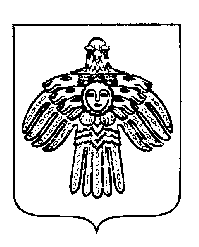 «ПЕЧОРА »  МУНИЦИПАЛЬНÖЙ  РАЙОНСААДМИНИСТРАЦИЯ ПОСТАНОВЛЕНИЕ ШУÖМПОСТАНОВЛЕНИЕ ШУÖМПОСТАНОВЛЕНИЕ ШУÖМ« 21 » апреля 2014 г.                  г. Печора,  Республика Коми	                            № 534	                            № 534О внесении изменений в постановление главы муниципального района - руководителя администрации  от 23 сентября 2008 г. № 1219 «О некоторых вопросах оплаты труда работников муниципальных учреждений муниципального района «Печора»Приложение к постановлению администрации МР «Печора»                    от   21.04.2014г.  №  534«УтвержденыПостановлением МР "Печора"от 23 сентября 2008 г. № 1219(приложение 1)№ п/пНаименование должностиДолжностной оклад, рублей1231 квалификационный уровень:1 квалификационный уровень:1 квалификационный уровень:1.Дежурный бюро пропусков, копировщик, нарядчик, табельщик, учетчик, экспедитор33052.Агент, агент по закупкам, агент по снабжению, агент рекламный, архивариус, делопроизводитель, калькулятор, кассир, кодификатор, оператор по диспетчерскому обслуживанию лифтов, паспортист, секретарь, секретарь-машинистка, таксировщик, хронометражист, чертежник33653.Дежурный (по выдаче справок, залу, этажу гостиницы, комнате отдыха водителей автомобилей, общежитию и др.), инкассатор, контролер пассажирского транспорта, машинистка, экспедитор по перевозке грузов34354.Комендант, секретарь-стенографистка, статистик, стенографистка35052 квалификационный уровень:2 квалификационный уровень:2 квалификационный уровень:1.Должности служащих раздела «1 квалификационный уровень», по которым может устанавливаться производное должностное наименование «старший»3505№ п/пНаименование должностиДолжностной оклад, рублей1231 квалификационный уровень:1 квалификационный уровень:1 квалификационный уровень:1.Диспетчер, инспектор по кадрам, инспектор по контролю за исполнением поручений, лаборант, оператор диспетчерской службы, техник, техник вычислительного (информационно-вычислительного) центра, техник-конструктор, техник-лаборант, техник по защите информации, техник по инвентаризации строений и сооружений, техник по инструменту, техник по метрологии, техник по наладке и испытаниям, техник по планированию, техник по стандартизации, техник по труду, техник-программист, техник-технолог, секретарь руководителя34352.Оператор диспетчерского движения и погрузочно-разгрузочных работ, секретарь незрячего специалиста35053.Администратор, заведующий складом (при заведовании центральным складом), инструктор-дактилолог, консультант по налогам и сборам, переводчик-дактилолог, специалист по промышленной безопасности подъемных сооружений, товаровед, художник36204.Специалист по работе с молодежью, специалист по социальной работе с молодежью40002 квалификационный уровень:2 квалификационный уровень:2 квалификационный уровень:1.Заведующий архивом, заведующий бюро пропусков, заведующий камерой хранения, заведующий комнатой отдыха, заведующий копировально-множительным бюро, заведующий фотолабораторией, заведующий экспедицией34352.Заведующий машинописным бюро, заведующий канцелярией, заведующий складом35053.Должности служащих раздела «1 квалификационный уровень», по которым может устанавливаться производное должностное наименование «старший», в том числе:3.старший диспетчер, старший инспектор по кадрам, старший инспектор по контролю за исполнением поручений, старший лаборант;35053.служащие других должностей40004.Должности служащих раздела «1 квалификационный уровень», по которым устанавливается II внутридолжностная категория, в том числе:4.техник, техник вычислительного (информационно-вычислительного) центра, техник-конструктор, техник-лаборант, техник по защите информации, техник по инструменту, техник по метрологии, техник по наладке и испытаниям, техник по планированию, техник по стандартизации, техник по труду, техник-программист, техник-технолог;35054.служащие других должностей40005.Заведующий хозяйством40003 квалификационный уровень:3 квалификационный уровень:3 квалификационный уровень:1.Должности служащих раздела «1 квалификационный уровень», по которым устанавливается I внутридолжностная категория, в том числе:1.техник, техник вычислительного (информационно-вычислительного) центра, техник-конструктор, техник-лаборант, техник по защите информации, техник по инструменту, техник по метрологии, техник по наладке и испытаниям, техник по планированию, техник по стандартизации, техник по труду, техник-программист, техник-технолог;36201.техник, занятый эксплуатацией и обслуживанием сложного оборудования (электронного, звукотехнического, оптического, телевизионного, лазерного и др.);40001.служащие других должностей42602.Начальник хозяйственного отдела <2>, производитель работ (прораб) <2>38103.Заведующий общежитием <2>, заведующий столовой <2>, старший производитель работ (прораб) <2>, заведующий производством (шеф-повар) <2>40004.Управляющий отделением (фермой, сельскохозяйственным участком) <2>42605.Заведующий жилым корпусом пансионата (гостиницы) <2>45704 квалификационный уровень:4 квалификационный уровень:4 квалификационный уровень:1.Заведующий виварием <2>35052.Мастер участка (включая старшего) <2>36203.Механик45704.Должности служащих раздела «1 квалификационный уровень», по которым может устанавливаться производное должностное наименование «ведущий»48905 квалификационный уровень:5 квалификационный уровень:5 квалификационный уровень:1.Начальник (заведующий) мастерской <2>, начальник смены (участка) <2>42602.Начальник гаража <4>, начальник ремонтного цеха <4>, начальник цеха (участка) <4>4890№ п/пНаименование должностиДолжностной оклад, рублей1231 квалификационный уровень:1 квалификационный уровень:1 квалификационный уровень:1.Бухгалтер35052.Бухгалтер-ревизор, документовед, инженер, инженер по автоматизации и механизации производственных процессов, инженер по автоматизированным системам управления производством, инженер по защите информации, инженер по инвентаризации строений и сооружений, инженер по инструменту, инженер по качеству, инженер по комплектации оборудования, инженер по метрологии, инженер по надзору за строительством, инженер по наладке и испытаниям, инженер по научно-технической информации, инженер по нормированию труда, инженер по организации и нормированию труда, инженер по организации труда, инженер по организации управления производством, инженер по охране окружающей среды (эколог), инженер по патентной и изобретательской работе, инженер по подготовке кадров, инженер по подготовке производства, инженер по ремонту, инженер по стандартизации, менеджер, менеджер по персоналу, менеджер по рекламе, менеджер по связям с общественностью, оценщик, переводчик, переводчик синхронный, профконсультант, психолог, социолог, специалист по автотехнической экспертизе (эксперт-автотехник), специалист по защите информации, специалист по маркетингу, специалист по связям с общественностью, сурдопереводчик, физиолог, шеф-инженер, эколог (инженер по охране окружающей среды), экономист, эксперт, юрисконсульт36203.Аналитик, архитектор, инженер-конструктор (конструктор), инженер-лаборант, инженер-программист (программист), инженер-технолог (технолог), математик38104.Инженер-электроник (электроник)38105.Инженер-энергетик (энергетик)40002 квалификационный уровень:2 квалификационный уровень:2 квалификационный уровень:1.Должности служащих раздела «1 квалификационный уровень», по которым может устанавливаться II внутридолжностная категория, в том числе:1.по должностям служащих, перечисленных в позиции 1 раздела «1 квалификационный уровень» настоящей профессиональной квалификационной группы38101.по должностям служащих, перечисленных в позиции 2 раздела «1 квалификационный уровень» настоящей профессиональной квалификационной группы40001.по должностям служащих, перечисленных в позициях 3 - 5 раздела «1 квалификационный уровень» настоящей профессиональной квалификационной группы42602.Специалист по кадрам40003 квалификационный уровень:3 квалификационный уровень:3 квалификационный уровень:1.Должности служащих раздела «1 квалификационный уровень», по которым может устанавливаться I внутридолжностная категория, в том числе:1.по должностям служащих, перечисленных в позициях 1 и 2 раздела «1 квалификационный уровень» настоящей профессиональной квалификационной группы42601.по должностям служащих, перечисленных в позициях 3 - 5 раздела «1 квалификационный уровень» настоящей профессиональной квалификационной группы48904 квалификационный уровень:4 квалификационный уровень:4 квалификационный уровень:1.Должности служащих раздела «1 квалификационный уровень», по которым может устанавливаться производное должностное наименование «ведущий», в том числе:1.по должностям служащих, перечисленных в позициях 1 и 2 раздела «1 квалификационный уровень» настоящей профессиональной квалификационной группы48901.по должностям служащих, перечисленных в позициях 3 - 5 раздела «1 квалификационный уровень» настоящей профессиональной квалификационной группы56505 квалификационный уровень:5 квалификационный уровень:5 квалификационный уровень:1.Заместитель главного бухгалтера <2>48902.Главный специалист5650№ п/пНаименование должностиДолжностной оклад, рублей1231 квалификационный уровень:1 квалификационный уровень:1 квалификационный уровень:1.Начальник инструментального отдела <4>, начальник исследовательской лаборатории <4>, начальник лаборатории (бюро) социологии труда <4>, начальник отдела информации <4>, начальник отдела кадров (спецотдела и др.) <4>, начальник отдела капитального строительства <4>, начальник отдела комплектации оборудования <4>, начальник отдела маркетинга <4>, начальник отдела материально-технического снабжения <4>, начальник отдела охраны окружающей среды <4>, начальник отдела подготовки кадров <4>, начальник отдела (лаборатории, сектора) по защите информации <4>, начальник отдела по связям с общественностью <4>, начальник планово-экономического отдела <4>, начальник технического отдела <4>, начальник финансового отдела <4>, начальник юридического отдела <4>,  начальник (заведующий, руководитель) отдела <4>     48902 квалификационный уровень:2 квалификационный уровень:2 квалификационный уровень:1.Главный <1> (аналитик, диспетчер, конструктор, металлург, метролог, механик, сварщик, специалист по защите информации, технолог, эксперт, энергетик) <3>56503 квалификационный уровень:3 квалификационный уровень:3 квалификационный уровень:1.Директор (начальник, заведующий) филиала, другого обособленного структурного подразделения <3>5650N п/пНаименование должностиДолжностной оклад, рублей1231.Специалист гражданской обороны36201.Специалист гражданской обороны II категории40001.Специалист гражданской обороны I категории42601.Ведущий специалист гражданской обороны48902.Заведующий прачечной <5>35053.Специалист по охране трудаСпециалист по охране труда II категорииСпециалист по охране труда I категории3620400042603.Руководитель службы охраны труда <4>4890О внесении изменений в постановление главы муниципального района - руководителя администрации  от 23 сентября 2008 г. № 1219 «О некоторых вопросах оплаты труда работников муниципальных учреждений муниципального района «Печора»№ п/пФ.И.О.ДолжностьДатаПодпись1 Смагин В.А.Заместитель главы администрации муниципального района2.Инициатор проекта:Кочанова Н.В.71623Заместитель начальника управления экономики, инвестиций и целевых программ3.Кузьмина Е.Г.Начальник управления финансов МР «Печора»4.Гамлий О.С.  Зав. отделом правовой и кадровой работы.№ п/пподразделениедатак-во1.Управление ЭИ и ЦП12.Управление финансов13.Печорская ДЮСШ14.Отдел документального обеспечения и контроля15.Отдел по работе с информационными технологиями1ИТОГО:5